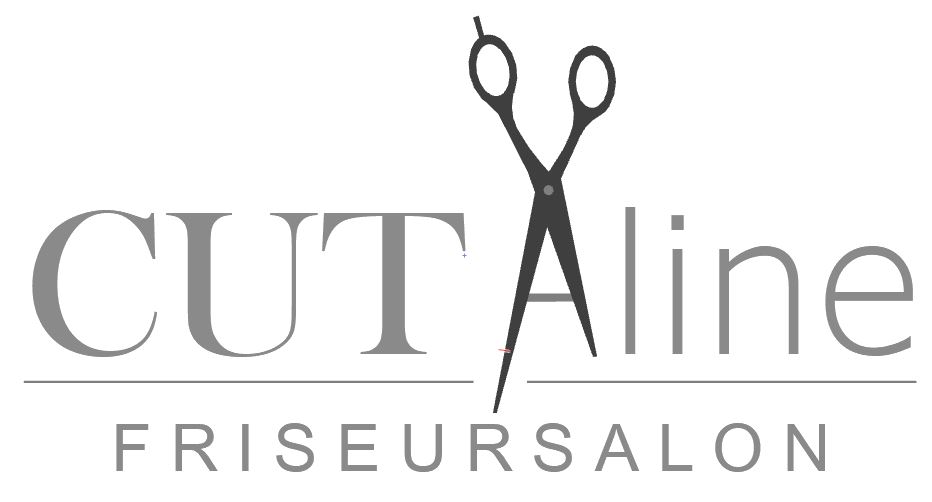 DamenWaschen - Schneiden – Föhnen – inkl. Stylingprodukte	Kurz						41,00 €Mittel						46,00 €Lang						51,00 €Cut and Go						31,00 €Schneiden Quickstyle inkl. Stylingprod.	35,00 €Waschen - Föhnen inkl. StylingprodukteKurz						24,00 €Mittel						27,00 €Lang						30,00 €Coloration:Ansatzcoloration					ab 38,00 € Neucoloration 					ab 50,00 €Illumina						ab 50,00 €Blondierung					ab 50,00 € Intensivtönung				Kurz						ab 31,00 €Mittel						ab 36,00 €Lang						ab 41,00 €Farbveredelung					ab 18,00 €Foliensträhnen 						Oberkopf 					ab 37,00 €halber Kopf 				ab 47,00 €Ganzer Kopf				ab 62,00 €Kammsträhnen					ab 20,00 € Haubensträhnen					ab 30,00 €Painting						ab 55,00 €Balayage						ab 90,00 €Umformung:Dauerwelle						ab 40,00 €Volumenwelle					ab 35,00 €Kosmetik:Wimpern färben						10,00 €Augenbrauen färben					6,00 €Augenbrauen zupfen					6,00 €„schöner-Augen-Paket“					19,00 €Pflege:Intensivhaarkur 						10,00 €Conditioner							5,00 €Leave-in-treatment 					3,00 €HerrenWaschen - Schneiden – Föhnen – inkl. Stylingprodukte					26,50 €Maschinenhaarschnitt					16,00 €Coloration							20,00 €KinderHaarschnitt 1-3 Jahre					11,00 €4 bis 10 Jahre						16,00 €11-15 Jahre							19,00 €Aufpreis Föhnen lange Haare				5,00 €			Hinweis:Die Preise können bei höherem Material- oder Arbeits-aufwand abweichen. 